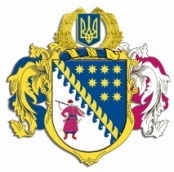 ДНІПРОПЕТРОВСЬКА ОБЛАСНА РАДАVII СКЛИКАННЯПостійна комісія обласної ради з питань будівництва, транспорту, зв’язку та благоустрою. Дніпропетровськ, пр. Кірова, 2П Р О Т О К О Л   № 6засідання постійної комісії ради“16”  березня 2016 року1400  годинПрисутні члени комісії: Андрійченко О.Д., Бєлік В.М., Мороз О.І., Шинкевич В.Г.Відсутні члени комісії: Адамський А.П., Астіон В.М., Чередниченко О.Є.У роботі комісії взяли участь:Тюрін В.Ю. – заступник голови обласної ради по виконавчому апаратуШаповалова Т.М.  – начальник управління інформаційних технологій та електронного урядуванняЗаїка А.М. – директор КП «Регіон – Лідер»Царік О.М. – заступник  начальника відділу комунального господарства та комунальної власностіПисаревський С.О. – начальник відділу з питань соціально-економічного розвитку              Головував: голова комісії Андрійченко О.Д.Порядок денний засідання постійної комісії:Про внесення змін до рішення обласної ради від 27 грудня 2013 року № 506-23/VІ „Про регіональну програму інформатизації „Електронна Дніпропетровщина” на 2014 – 2016 роки”.Про внесення доповнення до проекту рішення „Про деякі питання управління майном, що належить до спільної власності територіальних громад сіл, селищ, міст Дніпропетровської області”.СЛУХАЛИ: 1. Про внесення змін до рішення обласної ради від 27 грудня 2013 року № 506-23/VІ „Про регіональну програму інформатизації „Електронна Дніпропетровщина” на 2014 – 2016 роки”.Інформація: Шаповалова Т.М. ВИСТУПИЛИ: Андрійченко О.Д., Тюрін В.Ю., Мороз О.І.ВИРІШИЛИ: Інформацію начальника управління інформаційних технологій та електронного урядування Шаповалової Т.М. взяти до відома.Погодити  проект змін до рішення обласної ради від 27 грудня 2013 року № 506-23/VІ „Про регіональну програму інформатизації „Електронна Дніпропетровщина” на 2014 – 2016 роки”.Рекомендувати сесії обласної ради розглянути проект змін до рішення обласної ради від 27 грудня 2013 року № 506-23/VІ „Про регіональну програму інформатизації „Електронна Дніпропетровщина” на 2014 – 2016 роки”.Результати голосування:за 			– 4проти		– 0утримались 	– 0усього 		– 4СЛУХАЛИ: 2. Про внесення доповнення до проекту рішення „Про деякі питання управління майном, що належить до спільної власності територіальних громад сіл, селищ, міст Дніпропетровської області”.Інформація: Царік О.М. – щодо внесення доповнення до проекту рішення „Про деякі питання управління майном, що належить до спільної власності територіальних громад сіл, селищ, міст Дніпропетровської області”:   Дати згоду комунальному підприємству „Агентство регіонального розвитку „Регіон-Лідер” Дніпропетровської обласної ради” створювати та брати участь у фонді фінансування будівництва з укладенням договору  про участь у фонді фінансування будівництва із банківською установою – управителем фонду фінансування будівництва типу А, відповідно до вимог Закону України „Про фінансово-кредитні механізми і управління майном при будівництві житла та операціях з нерухомістю” від 19 червня 2003 року 
№ 978-IV для здійснення будівництва та реалізації об’єктів житлового призначення за будівельними адресами: будинок № 1 та будинок № 2 на житловому масиві Лівобережний-3 у районі будинку № 25 по проспекту Миру, будинок № 3 та будинок № 4 на житловому масиві Лівобережний-3, в районі будинку № 3 по бульвару Кобзаря у м. Дніпропетровську.Надати згоду комунальному підприємству „Агентство регіонального розвитку „Регіон-Лідер” Дніпропетровської обласної ради” укласти договір  про участь у фонді фінансування будівництва із банківською установою – управителем фонду фінансування будівництва типу А, відповідно до вимог Закону України „Про фінансово-кредитні механізми і управління майном при будівництві житла та операціях з нерухомістю” від 19 червня 2003 року 
№ 978-IV, для здійснення будівництва та реалізації об’єктів житлового призначення за будівельними адресами: будинок № 1 та будинок № 2 на житловому масиві Лівобережний-3 у районі будинку № 25 по проспекту Миру, будинок № 3 та будинок № 4 на житловому масиві Лівобережний-3, в районі будинку № 3 по бульвару Кобзаря у м. Дніпропетровську.З метою виконання ст. 10 „Про фінансово-кредитні механізми і управління майном при будівництві житла та операціях з нерухомістю” надати згоду комунальному підприємству „Агентство регіонального розвитку „Регіон-Лідер” Дніпропетровської обласної ради” на передачу в заставу (іпотеку) управителю ФФБ майнових прав на нерухомість, яка є об’єктом будівництва, або за згодою управителя об’єкта незавершеного будівництва.Надати згоду комунальному підприємству „Агентство регіонального розвитку „Регіон-Лідер” Дніпропетровської обласної ради” на укладення всіх необхідних для створення та функціонуванням ФФБ договорів та документів за адресами: будинок № 1 та будинок № 2 на житловому масиві Лівобережний-3 у районі будинку № 25 по проспекту Миру, будинок № 3 та будинок № 4 на житловому масиві Лівобережний-3, в районі будинку № 3 по бульвару Кобзаря у м. Дніпропетровську.Уповноважити керівника комунального підприємства „Агентство регіонального розвитку „Регіон-Лідер” Дніпропетровської обласної ради” на підписання від імені комунального підприємства „Агентство регіонального розвитку „Регіон-Лідер” Дніпропетровської обласної ради” договору  про участь у ФФБ, договору застави (іпотеки) із фінансовою установою – управителем ФФБ, інших договорів та документів, необхідних для будівництва, створення та функціонування ФФБ об’єктів житлового призначення за будівельними адресами: будинок № 1 та будинок № 2 на житловому масиві Лівобережний-3 у районі будинку № 25 по проспекту Миру, будинок № 3 та будинок № 4 на житловому масиві Лівобережний-3, в районі будинку № 3 по бульвару Кобзаря у м. Дніпропетровську.Директорові комунального підприємства „Агентство регіонального розвитку „Регіон-Лідер” Дніпропетровської обласної ради” забезпечити проведення   незалежної оцінки об’єкта права комунальної власності,  що передається в заставу, та забезпечити рецензування звіту про незалежну оцінку.Дозволити комунальному підприємству „Агентство регіонального розвитку „Регіон-Лідер” Дніпропетровської обласної ради” при укладенні всіх необхідних для створення й функціонування Фонду Фінансування Будівництва (ФФБ) договорів та документів щодо об’єктів будівництва за адресами: будинок № 1 та будинок № 2 на житловому масиві Лівобережний-3 у районі будинку № 25 по проспекту Миру, будинок № 3 та будинок № 4 на житловому масиві Лівобережний-3, в районі будинку № 3 по бульвару Кобзаря у м. Дніпропетровську передбачити положення про те, що вартість однієї вимірювальної одиниці об’єкта будівництва  для довірителів розраховується згідно з формулою:Щодо житлових (квартир) приміщень та нежитлових приміщень – Е=С+Кр, де:Е – вартість одного метра квадратного житлового приміщення (квартири);Кр – коефіцієнт рентабельності (передбачити на рівні 1% від вартості об’єкта, розрахованої згідно зі Зведеним кошторисним розрахунком будівництва);С – собівартість; С=Вр+Вбм+Вк+Вн+Єн+Дп+М+Б+Сз+Рф,де:Вр – вартість будівельних робіт;Вбм – вартість будівельних матеріалів;Вк – вартість конструктивних елементів будівель;Вн – витрати на супроводження Фонду Фінансування Будівництва та нотаріальні витрати;Єн – енергоносії на забезпечення потреб будівельного майданчика та будівництва;Дп – оформлення дозвільних та інших документів (технічні паспорти, свідоцтва на право власності);М – витрати на мережі (підключення до централізованих мереж (водопостачання, водовідведення, електропостачання, опалення тощо);Б – благоустрій прилеглої території;Сз – служба замовника;Рф – Резервний фонд, страхування тощо.ВИСТУПИЛИ: Андрійченко О.Д., Заїка А.М. .ВИРІШИЛИ: Інформацію заступника начальника відділу комунального господарства та комунальної власності виконавчого апарату обласної ради Царік О.М. взяти до відома. Погодити внесення зазначеного доповнення до проекту рішення обласної ради „Про деякі питання управління майном, що належить до спільної власності територіальних громад сіл, селищ, міст Дніпропетровської області”.Інформувати постійну комісію обласної ради з питань комунальної власності, житлово-комунального господарства  про результати розгляду цього питання.Результати голосування:за 			– 4проти		– 0утримались 	– 0усього 		– 4 Голова комісії							    О.Д. Андрійченко	Секретар комісії		        			                	    В.Г. Шинкевич 